О рассмотрении  заявок на участие  в аукционе 1. Наименование и предмет аукциона.	Форма проведения торгов – аукцион, открытый по составу участников, открытый по способу подачи предложений о цене, в электронной форме на электронной торговой площадке «Фабрикант».Предмет аукциона - право на заключение договора купли-продажи объектов недвижимого имущества: Аукцион на повышение цены № на ЭТП: 2209028-1.2. Состав аукционной комиссииКворум для принятия решений имеется, присутствует более 50% состава комиссии.3. Прием заявок осуществлялся с 17.09.2015 09:00 по 30.10.2015 15-00 часов, согласно извещению об аукционе. В указанный срок ни одной заявки подано не было.4. В соответствии с п.3.2.2. Документации об аукционе аукцион признается несостоявшимся.5. Настоящий протокол подлежит публикации в сети Интернет по следующим адресам: , www.niiar.ru, www.rosatom.ru.6.Подписи: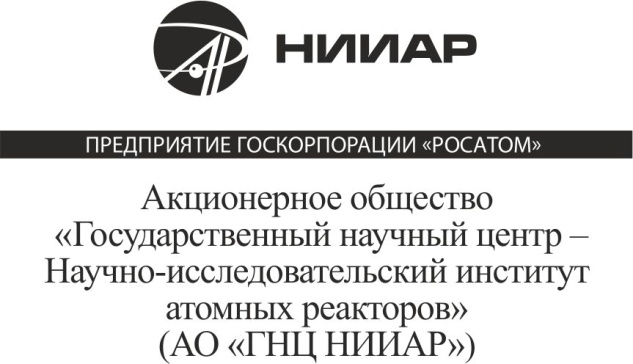 ПРОТОКОЛ09.11.2015 № 55г. Димитровград